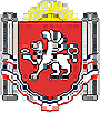 АДМИНИСТРАЦИЯВОЙКОВСКОГО СЕЛЬСКОГО ПОСЕЛЕНИЯЛенинского района Республики Крым ПОСТАНОВЛЕНИЕ № 2014.01.2016 г. с. ВойковоО плане нормотворческой деятельностиадминистрации Войковскогосельское поселение на первоеполугодие 2016 года.В целях организации нормотворческой деятельности Войковского сельского поселения и в соответствии с Федеральным законом от 06.10.2003 № 131-ФЗ “Об общих принципах организации местного самоуправления в Российской Федерации” (с последующими изменениями и дополнениями), Администрация Войковского сельского поселенияП О С Т А Н О В Л Я Е Т :1. Утвердить План нормотворческой деятельности Администрации Войковского сельского поселения   на первое полугодие 2016 года согласно приложению 1 к настоящему распоряжению. 2. Контроль за исполнением  постановления оставляю за собой  	 Заместитель главы администрации            Войковского сельского поселения                          О.А. Шевченко Приложение                                                                                             к постановлению Администрации                                                                                     Войковскогосельское поселение                                                                            от  14.01.2016года №20 План нормотворческой деятельности Администрации  Войковского сельского поселения  Ленинского района Республики Крым  на первое  полугодие 2016года Заместитель главы администрацииВойковского сельского поселения                                    О.А. Шевченко№ п/пНаименование проекта муниципального правового актаСрок исполненияОтветственный за подготовку и согласованиеПримечание 1  Внесение изменений и дополнений  в Устав муниципального образования Войковскоесельское поселение  По мере внесения изменений и дополнений в законодательство РФШевченко О.А.2О внесении изменений в бюджет сельского поселения на 2016 год.По мере  необходимостиЗахарченко Т.И.3Об утверждении административного регламента «О присвоении адреса объекту недвижимости»февральШевченко О.А. 4 Постановление «Об утверждении порядка передачи нормативных правовых актов, принятых Администрацией Войковского сельского поселения, главе поселения для направления в Регистр муниципальных правовых актов»   февраль  Шевченко О.А.5 Постановление « О мерах, направленных на обеспечение доступности для инвалидов объектов культурного наследия» февральШевченко О.А.6Постановление « Об определении уполномоченного структурного подразделения, осуществляющего функции по приему уведомлений о получении подарков» февраль Шевченко О.А  7Об утверждении административного регламента « Выдача разрешений на автомобильные перевозки тяжеловесных грузов,  крупногабаритных  грузов по маршрутам, проходящим полностью или частично по дорогам местного значения в границах муниципального образования»            февральДоценко Е.А.8Об утверждении административного регламента «Выдача копии финансово-лицевого счета, выписки из домовой книги, справок и иных документов в сфере жилищно-коммунального хозяйства, выдача которых относится к полномочиям соответствующего муниципального учреждения»          февральБелич Т.П. 9Об утверждении «Правила землепользования и застройки   муниципального образования Войковское сельское поселение»         февральДоценко Е.А.10Об утверждении « Правила благоустройства территории Войковского сельского поселения, придомовой территории по улицам  в с.Войково, с,Бондаренково, с. Курортное, х. Егорово.»          февральДоценко Е.А.11Об утверждении административного регламента «Выдача копий постановлений и распоряжений администрации  муниципального образования сельское поселение           мартШевченко О.А.12Об утвержденииПоложения « Об экспертной комиссии  Администрации Войковского сельского поселения»              мартБелич Т.П.13 Об утверждении административного регламента «Предоставление поддержки субъектам малого и среднего предпринимательства в рамках реализации муниципальных программ»             мартШевченко О.А.      14  Об утверждении административного регламента « Признание в установленном порядке жилых помещений муниципального жилищного фонда непригодными для проживания»  март Доценко Е.А.       15Об исполнении бюджета 1 квартала 2016 годамартЗахарченко Т.И.     16Об утверждении   административного регламента « Выдача разрешения на вырубку деревьев, кустарников, уничтожение (перекопку) газонов и цветников  »мартДоценко Е.А.           17Об утверждении административного регламента «Выдача разрешения на пересадку деревьев, кустарников, газонов и цветников»     апрель Доценко Е.А.       18Об утверждении административного регламента «Предоставление поддержки субъектам малого и среднего предпринимательства в рамках реализации муниципальных программ» апрель Шевченко О.А.      19Об утверждении административного регламента «  Предоставление муниципального имущества в аренду»майДоценко Е.А.20Об исполнении бюджета 2 квартала 2016 годаиюньЗахарченко Т.И. 21По протестам  Прокуратуры Ленинского районаВ течении  полугодия Шевченко О.А. 22Разработка НПА по ГО и ЧСВ течении  полугодия Шевченко О.А.Жердева Т.Н.